PRÉNOM : 	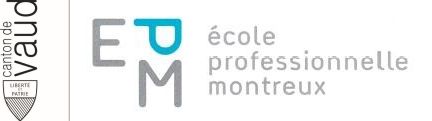 CLASSE : 	DATE :  	1. Classification des potages. Reliez l’appellation culinaire à la classification correspondante. (p.112-117 et révision)1. Classification des potages. Reliez l’appellation culinaire à la classification correspondante. (p.112-117 et révision)1. Classification des potages. Reliez l’appellation culinaire à la classification correspondante. (p.112-117 et révision)8p.Potage à l’orge perlé (des Grisons)Crème d’avoinePotage spéciaux Potage CrécyVichyssoisePotages et crèmes aux céréalesPotage bonne-femmePotage cultivateurCrèmes et purées de légumesPurée de lentilles (Esaü, Conti)Potage aux pois verts (St-Germain)Potages aux légumes taillésConsommé royaleEssence de volaillePotages et purées aux légumineusesBisque de homardCrème de ris de veauConsommés et bouillons de viandeBortsch, BouillabaissePotage bâlois, Potage lyonnaiseCrèmes de viande, de poisson, de crustacésPotage de cocoPotage à la moutardePotages nationaux2. Quels sont les différentes formes (ou moutures) des céréales à utiliser pour les potages aux céréales ? Citez-en quatre forme (ou moutures) ! (p.17-18)2. Quels sont les différentes formes (ou moutures) des céréales à utiliser pour les potages aux céréales ? Citez-en quatre forme (ou moutures) ! (p.17-18)2. Quels sont les différentes formes (ou moutures) des céréales à utiliser pour les potages aux céréales ? Citez-en quatre forme (ou moutures) ! (p.17-18)2. Quels sont les différentes formes (ou moutures) des céréales à utiliser pour les potages aux céréales ? Citez-en quatre forme (ou moutures) ! (p.17-18)4p.Graines / FloconsGruaux / BramataSemoule /Fin-finotFarine / Amidon3. Complétez les phrases sur la préparation d’un potage aux céréales avec les mots mis à disposition. (p.115)Crème – l’ébullition – légumes – céréales – affiner – écumer – mouiller – suer 8p.Faire suer dans un corps gras les oignons hachés et/ou les légumes en brunoise. Ajouter les céréales, les faire revenir et laisser refroidir.Mouiller avec un fond de légumes ou un bouillon.Porter à l’ébullition, écumer régulièrement, cuire à tendreté.Affiner éventuellement avec la crème.Ajouter fines herbes ou la garniture. Servir bien chaud.4. Quels grains de riz (variété) utilisez-vous pour les recettes de base ci-dessous et complétez avec le volume de mouillement proposés par rapport à la quantité de riz, soit : 1 : 1,5 - 1 : 3 - 1 : 5 (révision, p.140-141)4. Quels grains de riz (variété) utilisez-vous pour les recettes de base ci-dessous et complétez avec le volume de mouillement proposés par rapport à la quantité de riz, soit : 1 : 1,5 - 1 : 3 - 1 : 5 (révision, p.140-141)4. Quels grains de riz (variété) utilisez-vous pour les recettes de base ci-dessous et complétez avec le volume de mouillement proposés par rapport à la quantité de riz, soit : 1 : 1,5 - 1 : 3 - 1 : 5 (révision, p.140-141)6p.Riz créoleLong grain (basmati, siam patna, carolina, jasmin, parfumé)1 : 5Riz pilafLong grain (basmati, siam patna, carolina, jasmin, parfumé)1 : 1,5RisottoGrain rond (vialone, s.andrea, carnaroli  camolino, arborio, originario, venere)1 : 35. Décrivez en quatre phrases complètes la cuisson des pâtes alimentaires, ce que vous faites pour la mise en place et pour la régénération ! (p.137)4p.D’autres possibilités, voir p.252 	Cuire les pâtes dans de l'eau bouillante salée (rapport pâtes : eau au moins 1 : 5) 	Lorsqu'elles sont encore fermes sous la dent (al dente), les égoutter dans une passoire	Les pâtes refroidies sont mélangées avec un peu d'huile 	Chauffer dans une passoire plongée dans de l'eau bouillante salée ou régénérer 	6. Vous préparez une pâte à nouilles (recette EPM), citez les deux ingrédients de base pour la pâte à nouilles et les deux ingrédients que vous ne devriez pas ajouter ! (p.138)6. Vous préparez une pâte à nouilles (recette EPM), citez les deux ingrédients de base pour la pâte à nouilles et les deux ingrédients que vous ne devriez pas ajouter ! (p.138)4p.Ingrédients de base pour la pâte à nouilles (recette EPM)Ingrédients à ne pas ajouter !Farine (fin finot ou semoule)Sel Œuf Eau 7. La cuisine italienne comporte une multitude de recette de pâtes, dont les pâtes farcies. Citez-en quatre pâtes farcies avec une farce correspondante ! (p.139)7. La cuisine italienne comporte une multitude de recette de pâtes, dont les pâtes farcies. Citez-en quatre pâtes farcies avec une farce correspondante ! (p.139)8p.Pâtes farcies Exemples de farce (pas de répétition)Lasagne  Viande hachéeRavioliÉpinards Tortellini  Ricotta Cannelloni  Champignons8. Vous cuisez 250 gr de pâtes fraîches. Après la cuisson vous obtenez 350 gr. De quel pourcentage (%) vos pâtes ont elles gonflées après la cuisson ? (révision règle de trois)2p.350 gr – 250 gr = 100 gr 100 gr x 100 % / 250 gr = 40 % 350 gr x 100 % / 250 gr = 140% - 100 % = 40 %Les pâtes on gonflées après cuisson de 	40 % 